					  ………………………………………..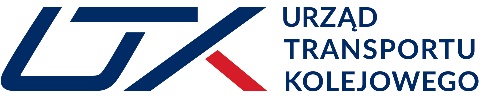 Miejscowość, dataWNIOSEK O PATRONATPREZESA URZĘDU TRANSPORTU KOLEJOWEGO
DANE ORGANIZATORAPełna nazwa lub nazwisko i imię organizatora:	..................................................................................................................................................................................................................................................................................................................................................................................Adres:	.........................................................................................................................................................................................KRS:*	.........................................................................................................................................................................................Forma prawna organizatora:.........................................................................................................................................................................................Czy organizator posiada status organizacji pożytku publicznego:	□   tak	□   nieCharakterystyka organizatora (np. zakres działalności, misja, osiągnięcia):.............................................................................................................................................................................................................................................................................................................................................................................................................................................................................................................................................................................................................................................................................................................................................................................................................................................................................................................................................................Osoba odpowiedzialna ze strony Organizatora za realizację projektu:         ……………………………………………………………………………………………………………………………………………….      tel. ………………………………………  e-mail : ……………………………………………………………………………………...B. DANE PROJEKTUNazwa projektu:	.........................................................................................................................................................................................	.........................................................................................................................................................................................Miejsce i termin projektu:	.........................................................................................................................................................................................Zasięg projektu:□ międzynarodowy	□ ogólnokrajowy 	□ regionalny		□ inny ………………Do kogo kierowany jest projekt i jaka jest planowana liczba uczestników:	.........................................................................................................................................................................................	.........................................................................................................................................................................................Cele projektu i jego krótki opis:	.............................................................................................................................................................................................................................................................................................................................................................................................................................................................................................................................................................................................................................................................................................................................................................................................................................................................................................................................................................Uzasadnienie (proszę wskazać związek projektu z zakresem działań i kompetencji Prezesa UTK):	.........................................................................................................................................................................................	.........................................................................................................................................................................................Partnerzy lub współorganizatorzy:	.........................................................................................................................................................................................Źródła finansowania projektu:........................................................................................................................................................................................Czy udział w projekcie jest odpłatny?	□   tak  (koszt: .......................................... )	□   nieCzy wnioskodawca planuje osiągnięcie zysku finansowego z projektu?	□   tak	□   nieCzy organizator przewiduje nieodpłatny udział przedstawicieli Prezesa UTK?	□   tak      (liczba osób: …………………… )	□   nie		Czy projekt ma charakter cykliczny?
(jeśli tak, należy podać: jak często się odbywa, która jest to edycja, czy poprzednie edycje zostały objęte patronatem honorowym Prezesa Urzędu Transportu Kolejowego oraz informację o przebiegu ostatniej edycji)	□   tak	□   nie	.........................................................................................................................................................................................Czy inne instytucje objęły projekt patronatem? 
(jeśli tak, należy wymienić te instytucje)	□   tak	□   nie	..................................................................................................................................................................................................................................................................................................................................................................................Czy wystąpiono o objęcie patronatem honorowym projektu do innych instytucji? 
(jeśli tak, należy wymienić te instytucje)	□   tak	□   nie	..................................................................................................................................................................................................................................................................................................................................................................................	...........................................	......................................................................	Pieczęć firmowa*	Podpis osoby reprezentującej wnioskodawcę                        ..........................................	Data* jeśli dotyczy